Test do Konkursu Wiedzy o Polsce w Łucku (2021). Wersja robocza.Przygotował: Jerzy Kowalewski1. (Na rozgrzewkę ) Wybierz ze zdjęcia „doktorów” z polskiej kultury. (4 p.)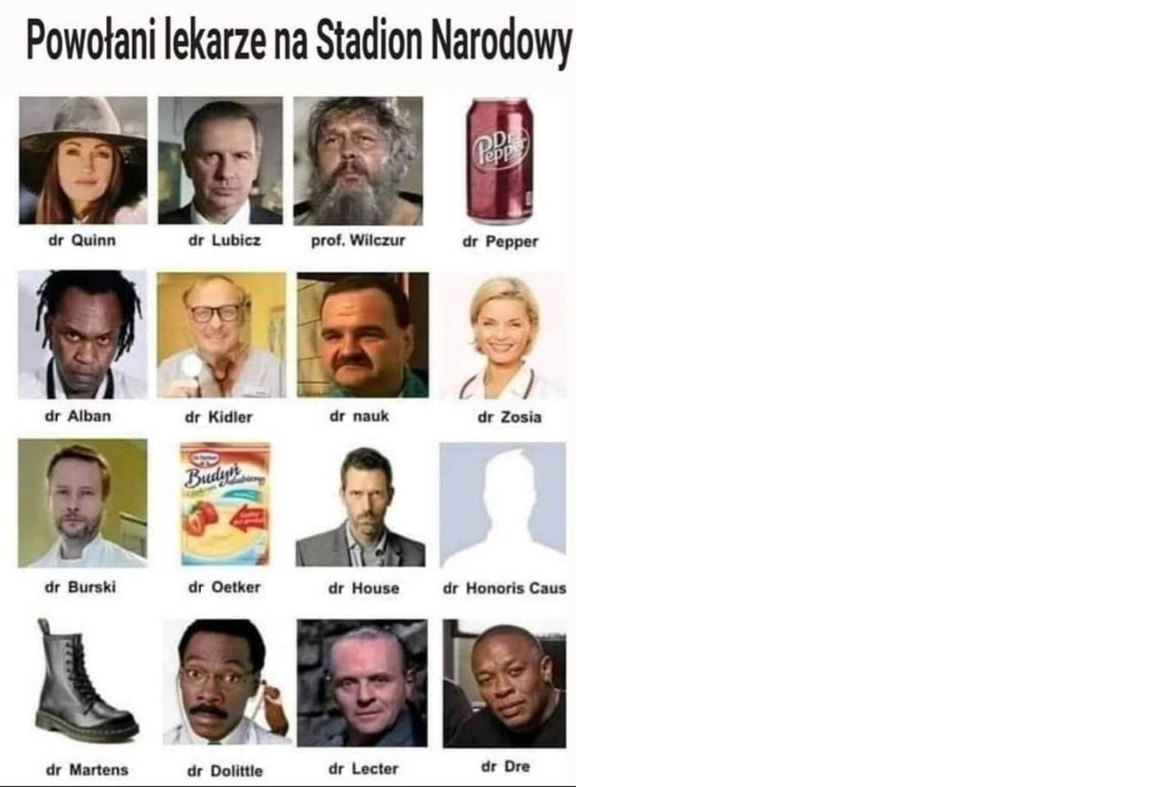 2. Wybierz prawidłowe zdanie: (1 p.)a) Za Katowicami widać Sudety.b) Za Krakowem widać Tatry.c) Za Warszawą widać Bieszczady.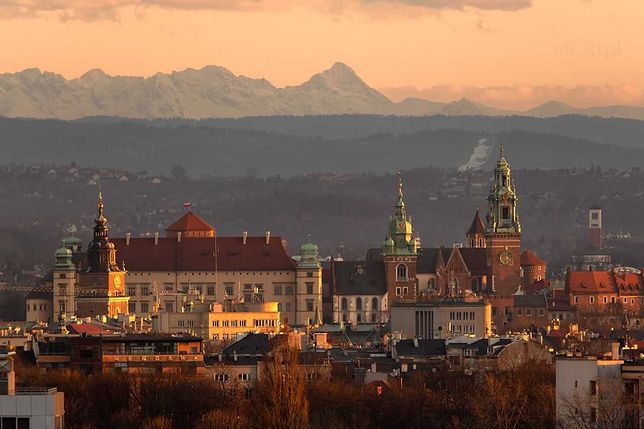 3. Do której części „Dziadów” A. Mickiewicza nawiązuje zdjęcie z FB? (1 p.)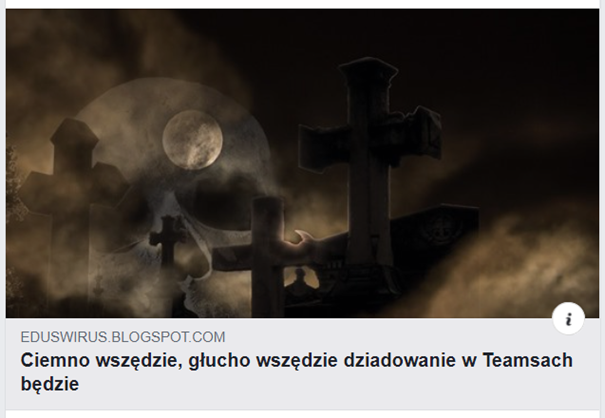 4. Czy to jest góral? Tak / Nie (1 p.)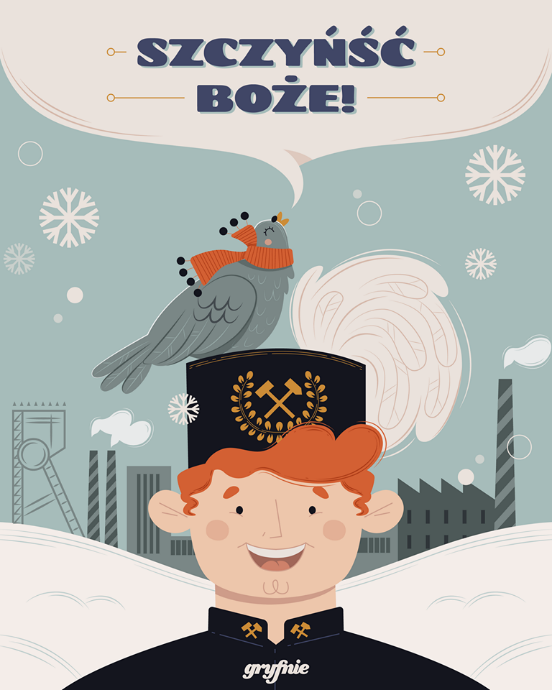 5. W którym z polskich miast pojawił się nowy krasnal? __________ (1 p.)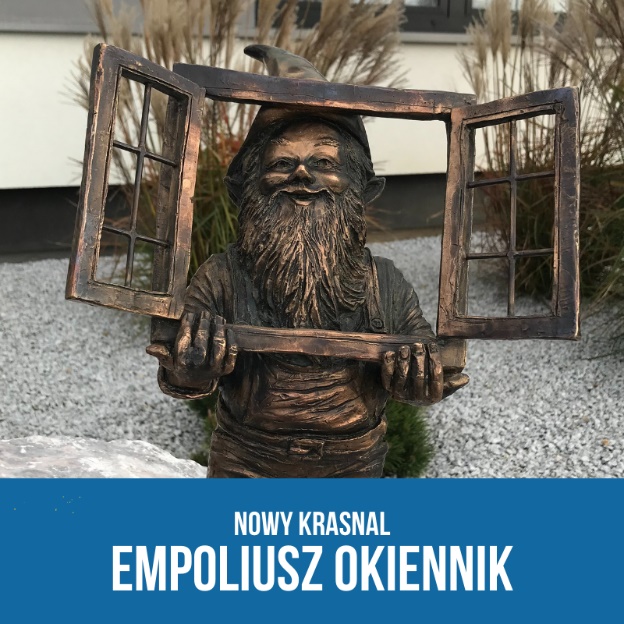 6. Do którego święta obchodzonego w Polsce nawiązuje fotografie? (1 p.)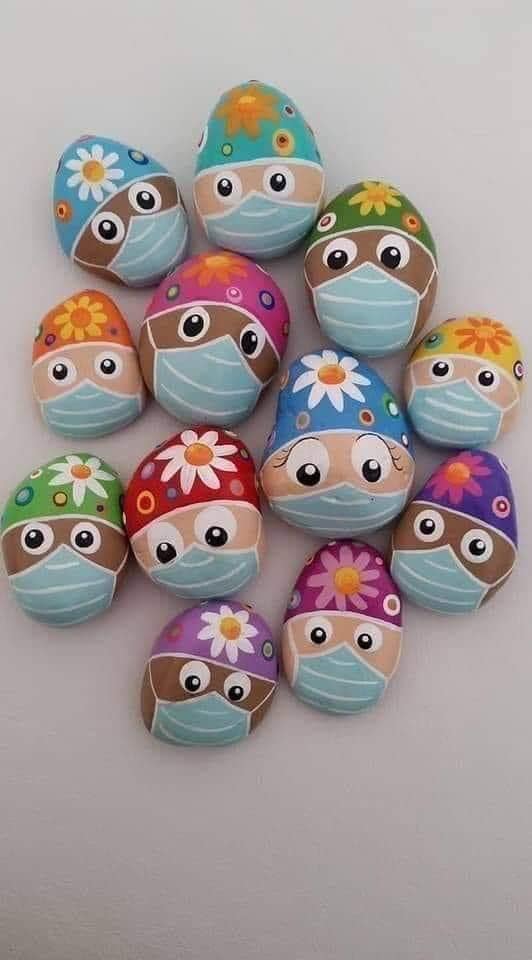 7. Po ślubie napiszemy młodej parze: (1 p.)a) Pozdrawiam z okazji ślubu.b) Moje kondolencje.c) Wszystkiego najlepszego na nowej drodze życia.d) Wyrazy współczucia.e) Życzę Wam dużo cierpienia.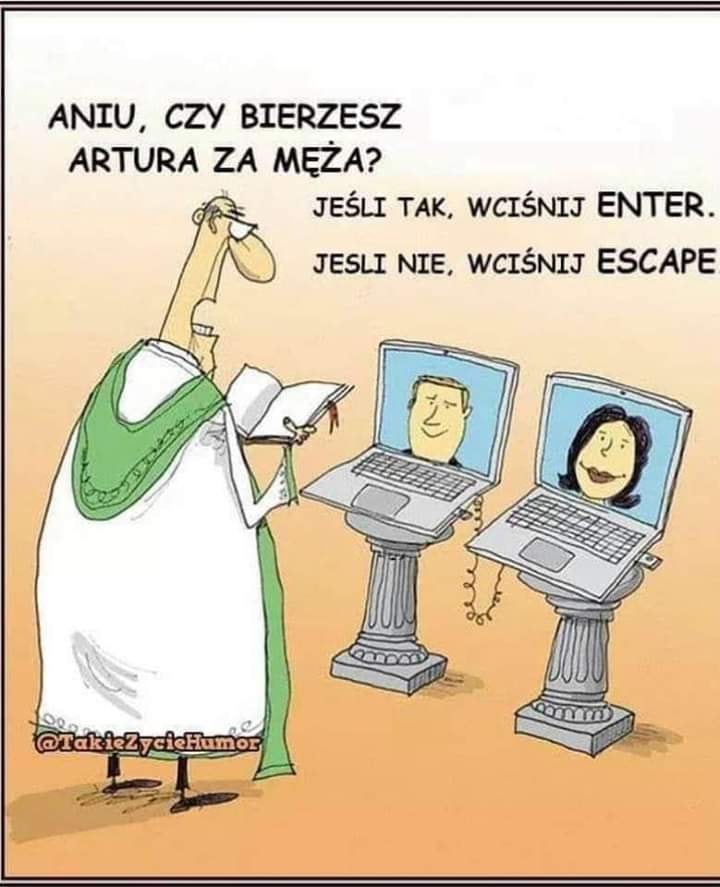 8. Z którego filmu o II wojnie światowej pochodzi kadr: (1 p.)a) „Stawka większa niż życie”b) „Czterej pancerni i pies”c) „Eroica”d) „Westerplatte”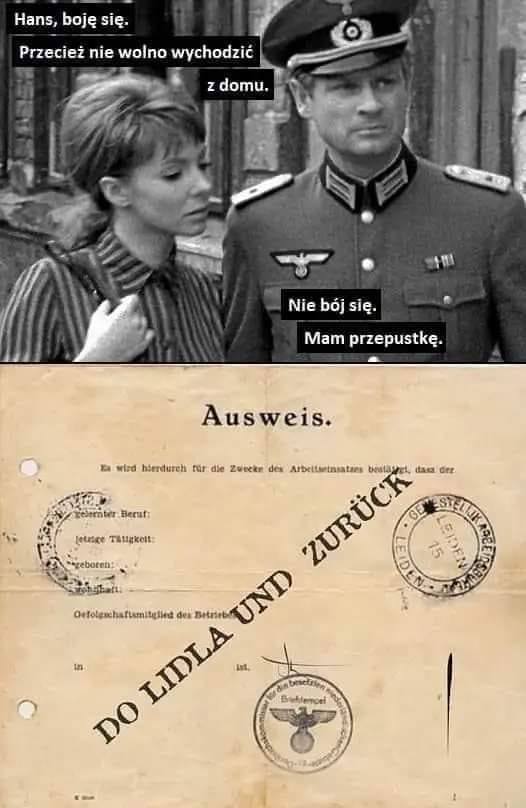 9. Który polski król przedstawiony jest na polskim banknocie o największym nominale? _____________ (1 p.)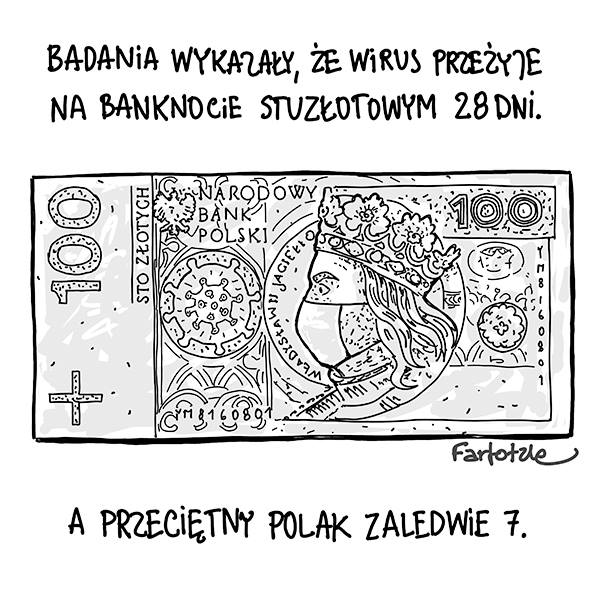 10. Które to polskie miasto? ____________ (1 p.)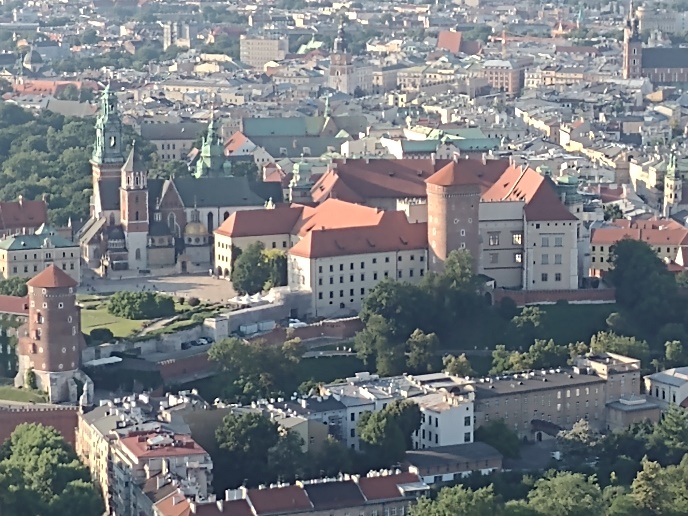 11.  Dopasuj osoby, których nazwiska znalazły się na nazwach krakowskich ulic do fragmentów ich biografii: (4 p.)1. Andrzej Tadeusz Bonawentura Kościuszko: ____2. Florian Straszewski: ____3. Henryk Pachoński: ____4. Jan Kanty Walery Eljasz-Radzikowski: ____A)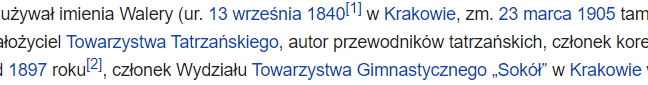 B)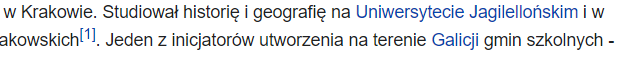 C)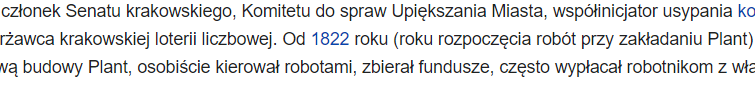 D)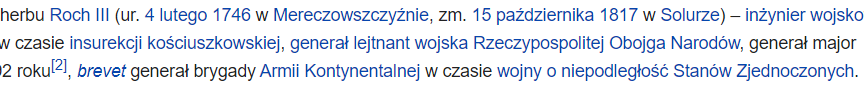 12. Aleja Trzech Wieszczów. Trzej Wieszczowie to: (1 p.)a) Adam Mickiewicz, Juliusz Słowacki, Zbigniew Krasiński;b) Adam Mickiewicz, Juliusz Słowacki, Cyprian Kamil Norwid;c) Jan Kochanowski, Adam Mickiewicz, Czesław Miłosz.13. Które hasła (4) nie pasują do hasła „Kościół Mariacki”: Poznań / Kraków / Krakowskie Przedmieście / Jan Matejko / Wit Stwosz / ołtarz / hejnał / legenda o 2 wieżach / historia żółtej ciżemki / legenda o Smoku Wawelskim. (4 p.)14. Do jakiego wydarzenia nawiązuje ta książka? (1 p.)a) dzień „końca komunizmu” (1989);b) dzień wprowadzenia stanu wojennego (1981);c) dzień wybuchu II wojny światowej (1939).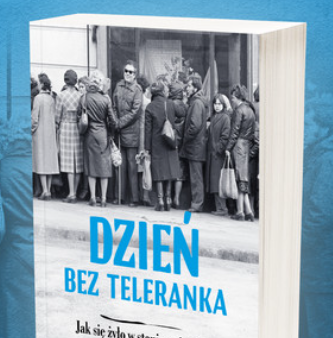 15. Wymień dwoje ostatnio beatyfikowanych Polaków: _____________ i _____________ . (2 p.)16. Historia Żydów w Polsce: wybierz 3 kluczowe dla tej historii daty: 1915 / 1939 / 1940 / 1943 / 1948 / 1968 / 1974 / 1990. (3 p.)17. Nowa Huta: wybierz zdania prawdziwe: (2 p.)a) Powstała w latach 30. XX w. jako część COP-u.b) Jest to obecnie dzielnica Krakowa.c) To miasteczko koło Warszawy.d) Jej zabudowa jest przykładem budownictwa socrealiztycznego.e) Jest wpisana na listę Unesco.18. W jakim mieście odbywa się corocznie Festiwal Polskich Filmów Fabularnych? ___________ (1 p.)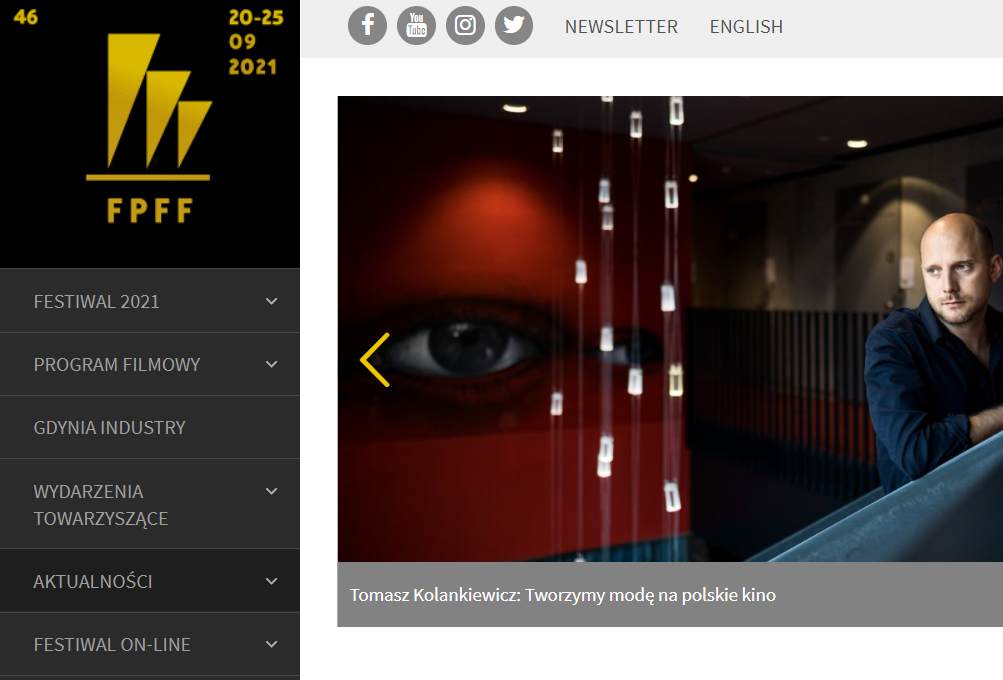 19. Oscypek. W nazwie tego sera występują: 2 / 3 / 4 różne regionalne zjawiska językowe. (1 p.)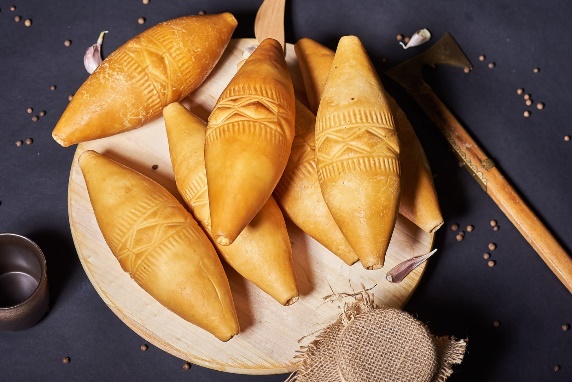 20. Zdanie: „Jechałam pendolinem do Warszawy” oznacza, że: (1 p.)a) jechałem autobusem firmy „Pendo Line” – bardzo popularnej w Polsce;b) jechałem autostopem (od „pęd do…”);c) jechałem pociągiem.21. Ciupaga to rodzaj: siekierki, toporka / zupy / płaszcza. (1 p.)22. Ułóż w kolejności wydarzenia grudnia / stycznia: (8 p.)___ Boże Narodzenie.___ Matki Boskiej Gromnicznej.___ Nowy Rok.___ Organista przynosi opłatki.___ św. Szczepana.___ Trzech Króli.___ Ubieranie choinki.___ Wigilia.___ Wizyta św. Mikołaja.23. Do jakiego rodzaju wojska polskiego nawiązuje ten plakat? ________________ (1 p.)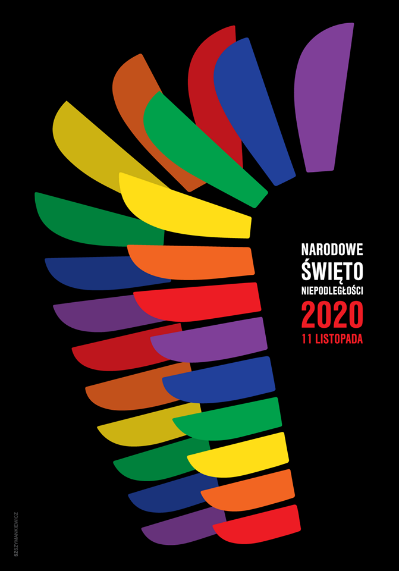 24. Dopasuj: te plakaty nawiązują do: (4 p.)a) reklamy: ____b) filmu animowanego: ____c) książki: ____d) powiedzenia: ____25. Jezioro Śniardwy to jezioro największe / najgłębsze. (1 p.)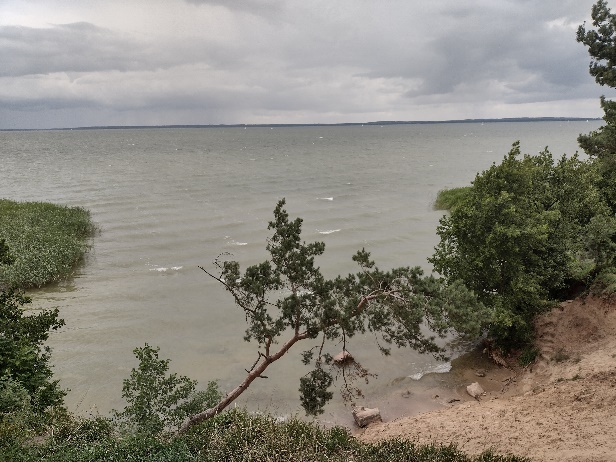 26. Pytanie tradycyjne : Polski Orzeł „patrzy” na Niemcy / Rosję. (1 p.)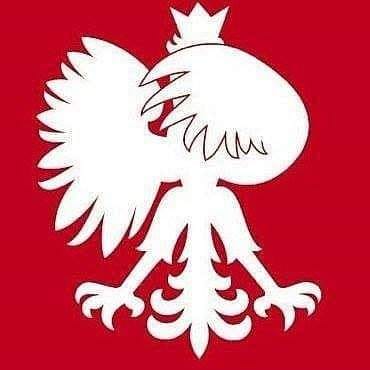 27. Kargul i Pawlak to bohaterowie filmu „_______________”. (1 p.)28. Dopasuj hasła do: (10 p.)a) „polska muzyka rockowa”: ___________b) „polska muzyka jazzowa”: ____________Hasła: 1) Przystanek Woodstock, 2) Męskie Granie, 3) Jarocin, 4) Krzysztof Komeda, 5) Leszek Możdżer, 6) zaduszki jazzowe, 7) Budka Suflera, 8) Perfect, 9) Dżem, 10) Jan Ptaszyn Wróblewski.29. W czasie II wojny światowej (od IX 1939 do VI 1941) Przemyśl był: (1 p.)a) po stronie ZSRR; b) po stronie Niemiec (GG); c) w obu strefach okupacyjnych.30. Które państwa nie są na swoim miejscu? __________________________________ (4 p.)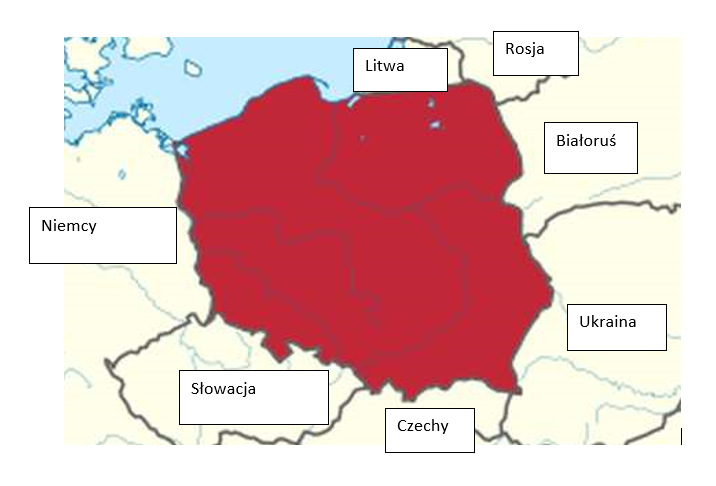 31. Mazury to kraina: 100 / 1000 / 10000 jezior. (1 p.)32. Która fotografia przedstawia fragment pomnika Syrenki Warszawskiej? ____ (1 p.) A B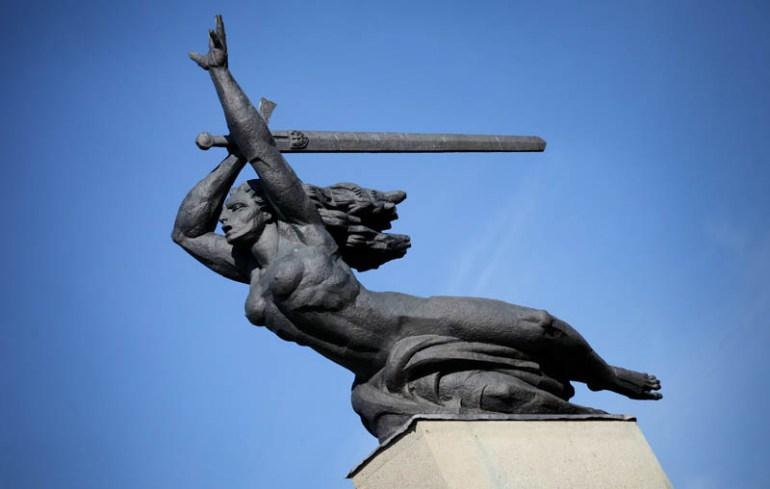 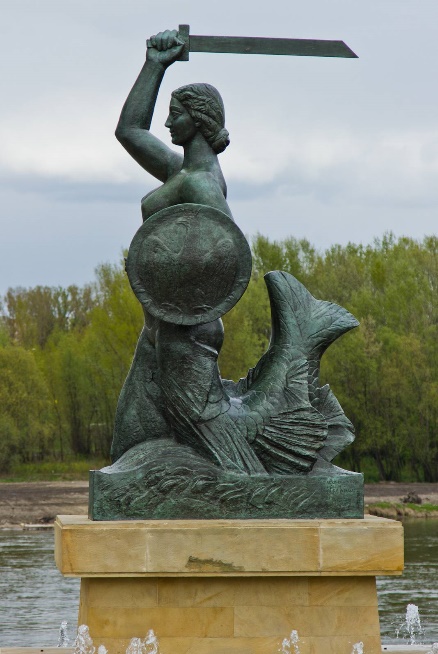 33. Puszcza Białowieska – czy cała znajduje się w Polsce? TAK / NIE (1 p.)34. Jak nazywają się spotkania rodzinne po: (3 p.)a) chrzcie? _____________b) ślubie? ______________c) pogrzebie? _______________35. Podaj imię symbolicznego dębu polskiego – symbolu najstarszego polskiego drzewa. __________ (1 p.)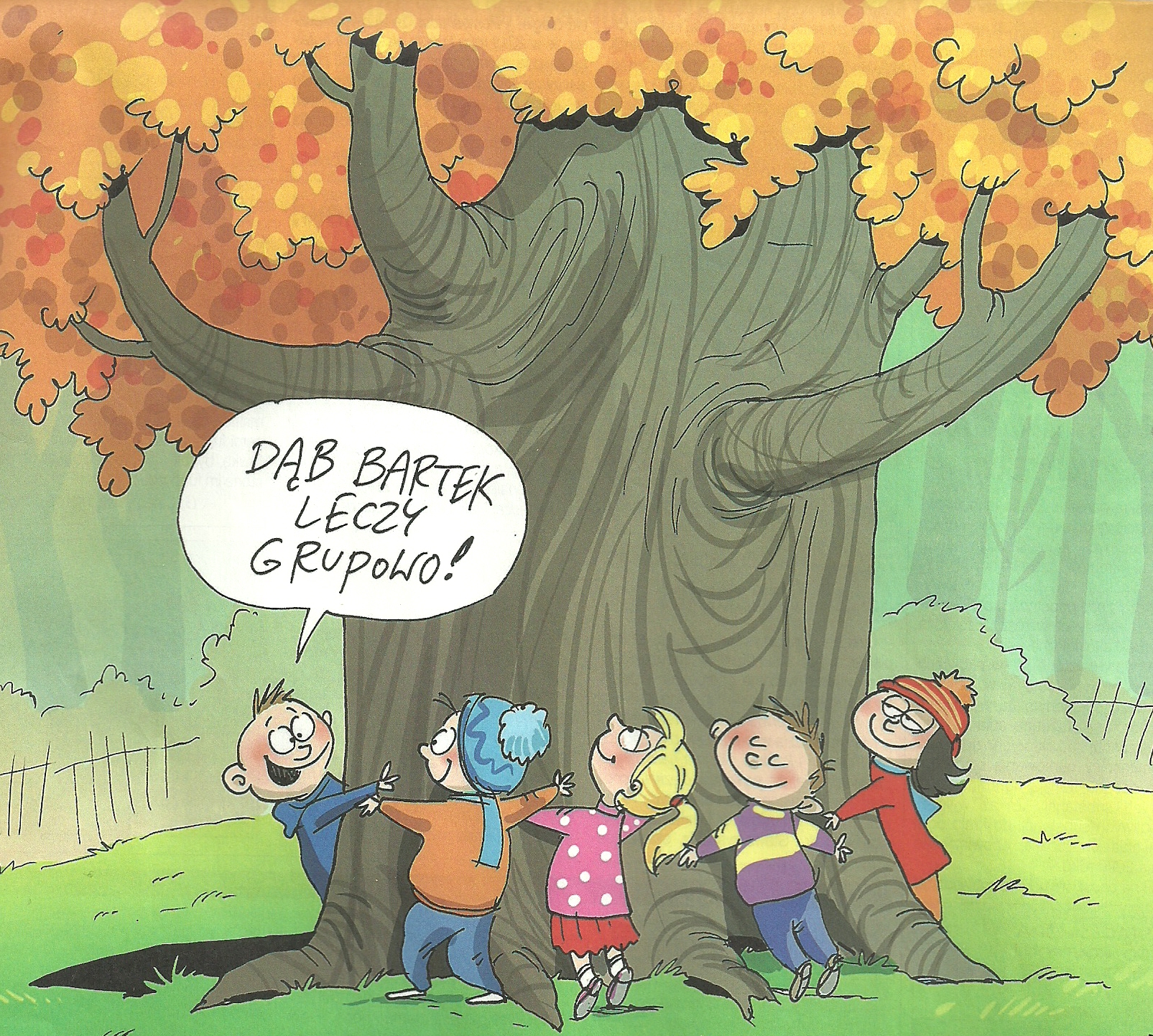 36. Podaj pseudonim artystyczny Stanisława Ignacego Witkiewicza: ____________ . (1 p.)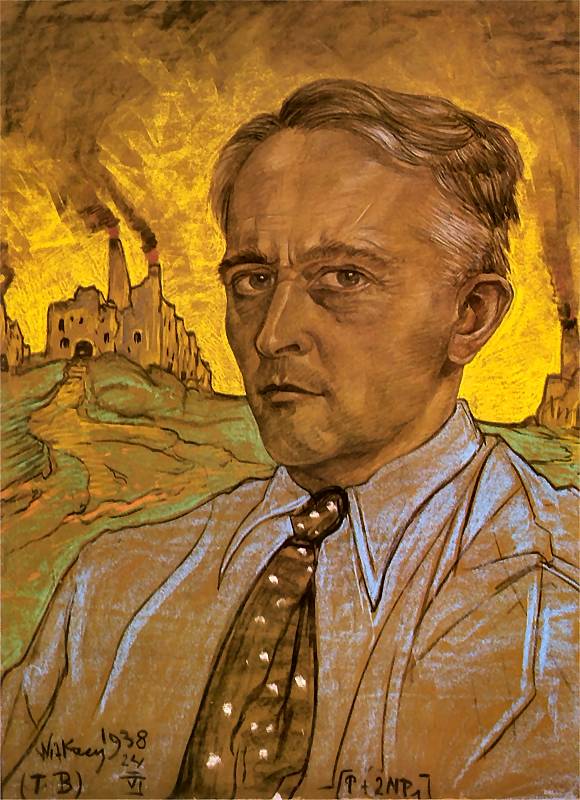 37. Polska kultura ma wiele wymiarów…  Czy piosenka „Co ma być, to będzie…” należy do repertuaru Z. Martyniuka? TAK / NIE (1 p.)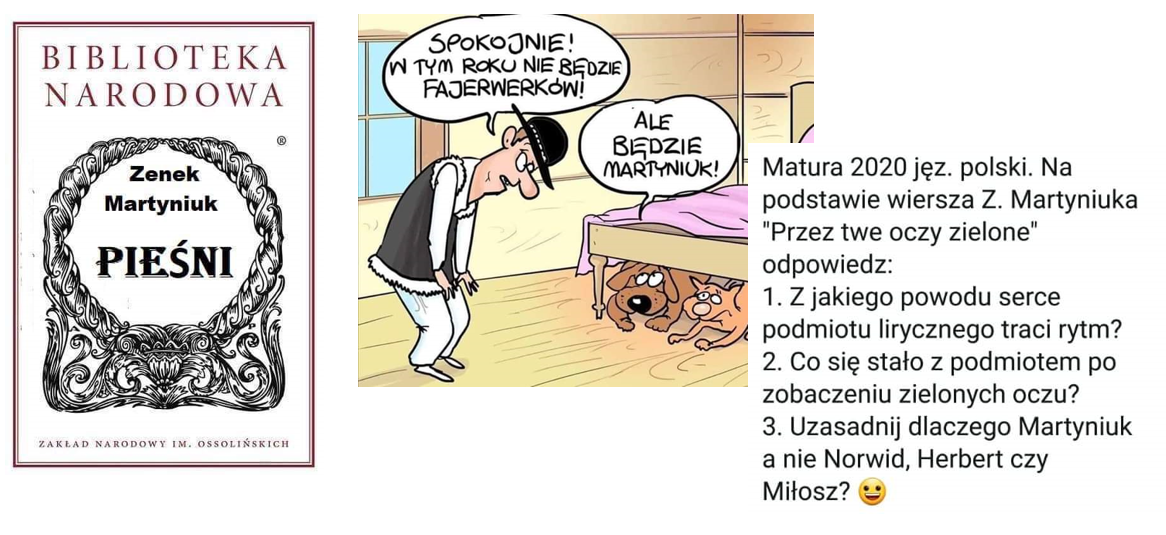 38. „Złota polska jesień” oznacza: ____  (1 p.)a) ostatni etap życia, podeszły wiek;b) piękną pogodę jesienią;c) Międzynarodowy Festiwal Muzyki Współczesnej w Warszawie.39. Z jakim miastem kojarzą się pierniki? _____________ (1 p.)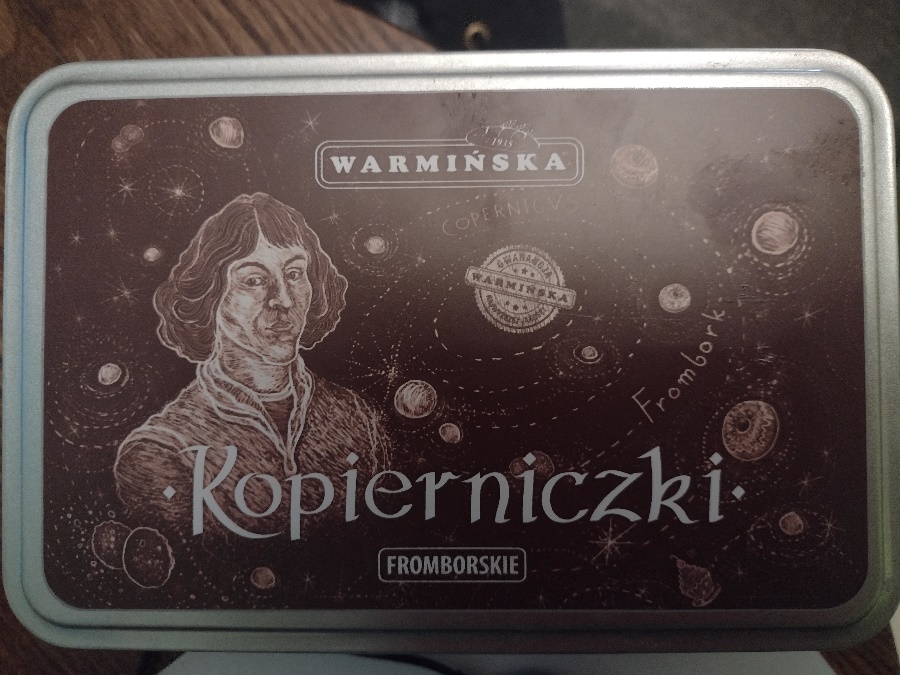 40. Piosenka zaczynająca się od słów: „Niech inni sy jadą dzie mogą, dzie chcą…” dotyczy: (1 p.)a) Szczecina; b) Lwowa; c) Gdańska.Razem: 77 punktów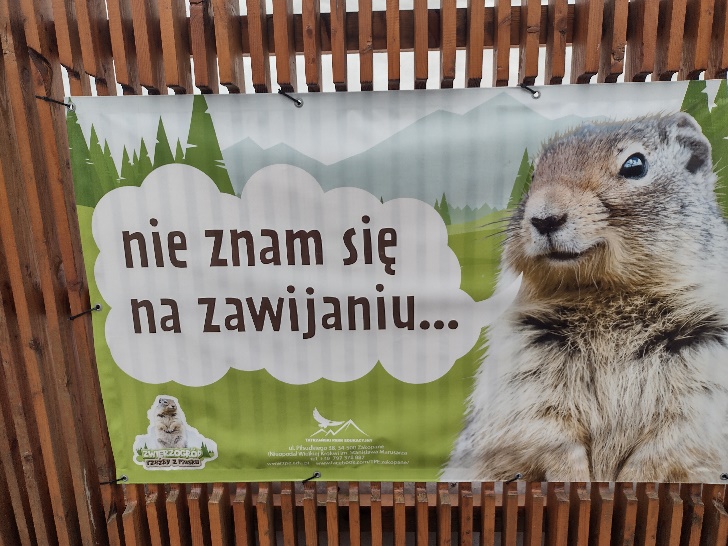 1.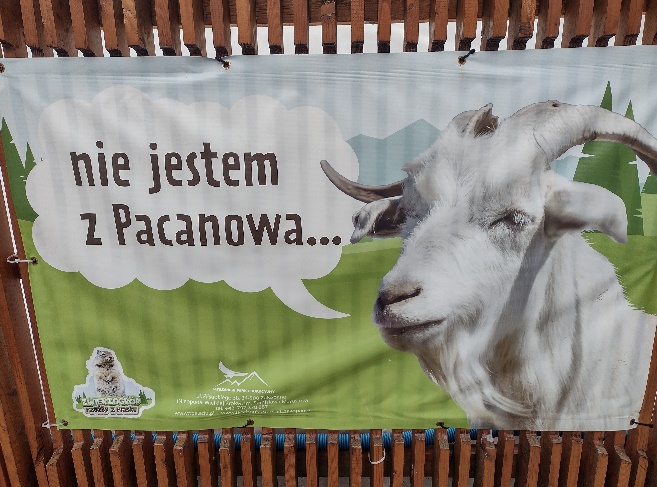 2.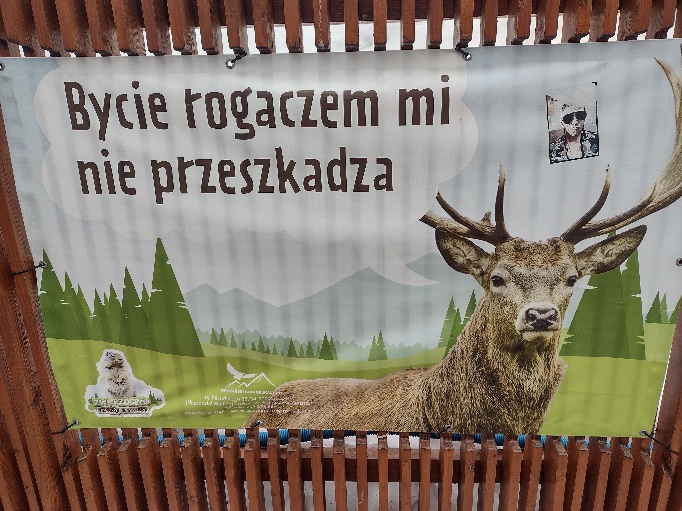 3.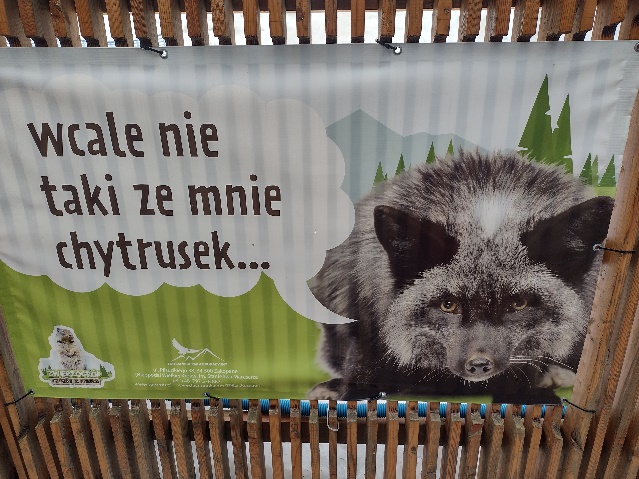 4.